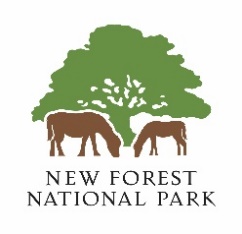 Micro grants Application form In 2023, we’re awakening action to help protect the New Forest’s precious landscape by supporting ways that we can all respond to the nature and climate crises. Lots of small actions really do make a difference so we have grants of up to £150 available to schools, youth groups, and other organised groups and charities. These must be based within the New Forest National Park.We’re keen to hear ideas and projects that have been developed by young people, although applications must be submitted by an adult. Schools and organised groups must also have their own bank account. Payment will be made in advance and forwarded to the relevant bank account via BACS.Applications must be received by Friday 28 April. Applications will be approved by the end of May so grants will be available from June onwards and should be spent by 31 March 2024. To apply, please complete the information below and email to scf@newforestnpa.gov.uk. Please tell us – who are you? Name of your school or organised group: Your name: Your role: Contact email address: ** Please note this must be a named adult with an organisation email address. **What do you want to do? Please include scale and amounts where possible, for example, X wildflower seed to cover X area. What do you need to do this and how much it will cost? Please show your workings. Why do you want to do this? Convince us! We are particularly keen that children and young people have the chance to develop ideas so let us know who has been involved. This action will help towards (please tick the relevant boxes): 	Improving opportunities for wildlife and habitats 	Reducing carbon emissions 	Connecting new groups to nature   Please check with your school finance team or club treasurer: In submitting this application form, please confirm that you are not aware of any potential breach in State Aid rules because of this grant Please confirm that only irrecoverable VAT is included in your costs Privacy StatementThe New Forest National Park Authority (NPA) needs to hold your personal data and contact information to administer the grant process. Your information will be held securely and is accessible to relevant New Forest National Park Authority staff and shared with the Chair of the grants panel. We will not use your information for any purposes other than those described above, nor will it be supplied to anyone outside the NPA without your consent, unless we are obliged by law to disclose it, or it would otherwise be lawful and fair for us to do so. If your application contains personal data of people other than yourself, for example those who support your project or benefit from your project’s work, we will treat this in the same way. You must tell the individuals and if they require further information, you must refer them to this notice.Once this round of grant funding has been determined we will delete your details from the database within two months, unless your project application has been successful, in which case we will retain your information for up to six years after the end of the project. Our privacy notice can be viewed at: https://www.newforestnpa.gov.uk/privacy-cookies/. You can request more information about how we hold your data by contacting the NPA’s Information and Data Protection Officer by email (dpo@newforestnpa.gov.uk) or by post care of the NPA (Lymington Town Hall, Avenue Road, Lymington, Hampshire, SO41 9ZG).